CURRICULUM VITAEHAREES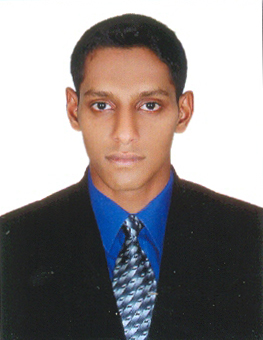 CUSTOMER SERVICE EXECUTIVEEmail: harees.333193@2freemail.com OBJECTIVE: Seeking a challenging position and to contribute my skills and knowledge of company’s success and to gain growth and stability.EDUCATIONAL QUALIFICATIONS:Diploma in Aviation Hospitality & Airport Management (IATA/UFTAA - Foundation Course)Bachelor of Commerce Degree 
(University Of Calicut, Kerala, India.) Plus Two 
(Board Of Higher Secondary Exam Govt. Of Kerala, India.) EXPERIENCE:One month Airport training at Calicut International Airport, KeralaSix months experience in Akbar Travels of India Pvt. Ltd., Chavakkad as a Reservation and Ticketing trainee.Two year experience in Akbar Travels of India Pvt. Ltd., Guruvayoor as a Counter ExecutiveCOMPUTER SKILLS:Computer Reservation System (CRS) - Abacus, Amadeus, Galileo  M.S-Office.(Word & PowerPoint)LANGUAGES KNOWN:Speak : English and MalayalamRead & Write : English, Hindi, Arabic and MalayalamSTREGTH:Good Communication SkillPositive AttitudeHard workerHOBBIES:TravellingPlaying FootballPERSONAL PROFILE:Name		:	HareesNationality	:	IndianDate of Birth	:	10th May, 1991Place of Birth	:	Kerala, India.Sex	            :	MaleMarital Status	:	SingleReligion	:	MuslimPASSPORT DETAILS:Date of Expiry	:	29/08/2021Place of Issue	:	Cochin            Visa status       :           Visit visa Declaration:        In view of the above, I request you to be kind enough to give an opportunity to serve your esteemed organization in the capacity mentioned above, for which act of kindness. I shall be very thankful and grateful to you.  Place: Trichur                                                                                                     Date: 07/01/2017                                                                                               Harees                                                                                                                                        